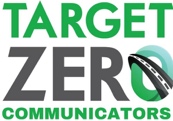 SEPTEMBER 2020 CAMPAIGN
“TEEN DRIVING”SAMPLE SOCIAL MEDIA MESSAGES/GRAPHICS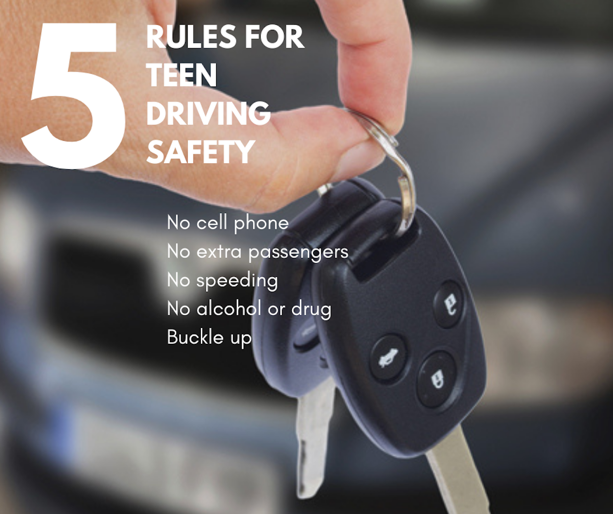 More than 100 young people die on Washington roads each year, and it’s completely preventable. As parents, you can be a good role model for teaching your teen safe driving behavior.https://wadrivetozero.com/young-drivers/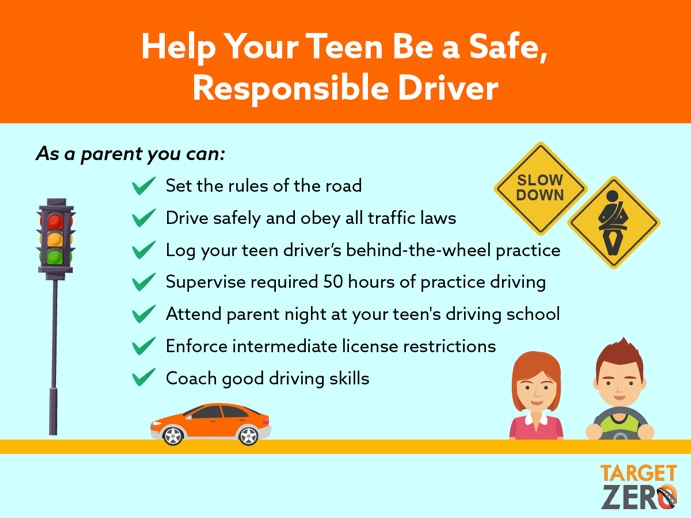 Teen drivers look to you as parents to help them be safe when they get behind the wheel. Be a role model and a coach for your child.https://wadrivetozero.com/young-drivers/Motor vehicle crashes are the leading cause of unintentional death for young people ages 16-25 in Washington.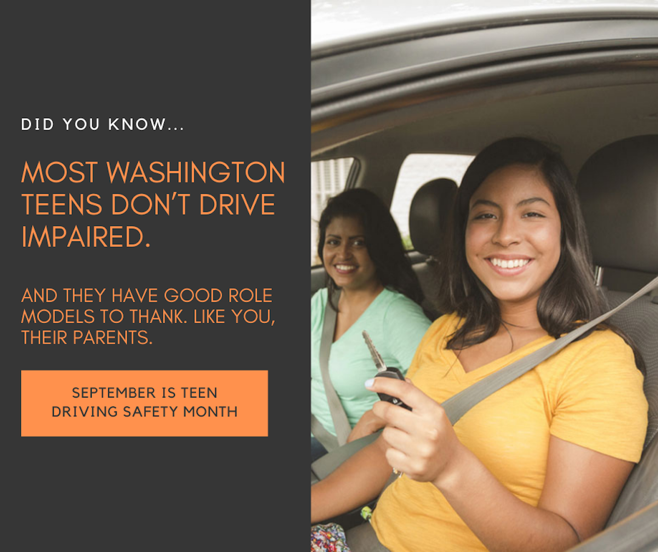 https://wtsc.wa.gov/programs-priorities/young-drivers/